Вестник                        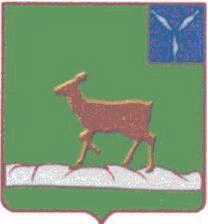 Ивантеевского муниципального районаофициальный  информационный бюллетень				 от 02 августа 2019 года № 18 (75)Официальный сайт администрации Ивантеевского муниципального района				ivanteevka.sarmo.ruИЗВЕЩЕНИЕ № 6 о проведении открытого аукционана право заключения договора аренды земельного участка, государственная собственность на который не разграниченаПродавец (организатор аукциона) – администрация Ивантеевского муниципального района Саратовской области.Орган государственной власти, принявший решение о проведении аукциона (уполномоченный орган) и реквизиты указанного решения: администрация Ивантеевского муниципального района Саратовской области: лот № 1 - постановление администрации Ивантеевского муниципального района Саратовской области от 15.07.2019 № 377; лот № 2 - постановление администрации Ивантеевского муниципального района Саратовской области от 15.07.2019 № 378;лот № 3 - постановление администрации Ивантеевского муниципального района Саратовской области от 15.07.2019 № 379.Дата, время и место проведения аукциона: 05 сентября 2019 г. в 10.00 (далее по тексту время местное) по адресу: 413950, Саратовская область, Ивантеевский район, с. Ивантеевка, ул. Советская, д. № 14, Администрация Ивантеевского муниципального района Саратовской области. Дата начала приема заявок и прилагающихся к ним документов для участия в аукционе:  заявки на участие в аукционе по форме, приведенной в настоящем извещении (приложение №1), принимаются с 05.08.2019г,  в рабочие дни с 8.00 до 12.00 и с 13.00 до 16.00 часов (время местное) по адресу: 413950, Саратовская область, Ивантеевский район, с. Ивантеевка, ул. Советская, д. № 14, Администрация Ивантеевского муниципального района Саратовской области (Отдел по управлению земельными ресурсами, телефон (84579) 5-16-55).Дата окончания приема заявок и прилагающихся к ним документов для участия в аукционе:  02 сентября 2019 года, 12.00 часов (время местное).  Дата, время, место определения участников аукциона –  02 сентября 2019 г. в 15.00 (далее по тексту время местное) по адресу: 413950, Саратовская область, Ивантеевский район, с. Ивантеевка, ул. Советская, д. № 14, Администрация Ивантеевского муниципального района Саратовской области. Порядок определения участников аукциона: заявитель становится участником аукциона с момента подписания организатором аукциона протокола о признании заявителей участниками аукциона. Заявители, признанные участниками аукциона, и заявители, не допущенные к участию в аукционе, уведомляются о принятом решении не позднее следующего рабочего дня после даты оформления данного решения протоколом.Регистрация участников проводится 05 сентября 2019 года в 09.30 часов по адресу: 413950, Саратовская область, Ивантеевский район, с. Ивантеевка, ул. Советская, д. № 14 Администрация Ивантеевского муниципального района Саратовской области (Отдел по управлению земельными ресурсами).Порядок проведения аукциона регулируется земельным и гражданским законодательством Российской Федерации.Победителем аукциона признается участник аукциона, предложивший наибольшую цену за предмет аукциона (годовая арендная плата).Все вопросы, касающиеся проведения аукциона, не нашедшие отражения в настоящем информационном сообщении, регулируются законодательством Российской Федерации.Границы участка определены кадастровыми выписками из ЕГРН на земельный участок. Аукцион проводится открытый по составу участников и открытый по форме подачи предложений о цене.Сведения о предмете аукциона:Предмет аукциона – право заключения договора аренды земельного участка сроком на 1год 6 месяцев:Параметры разрешенного строительства объектов капитального строительства для Лотов 1,2,3 в соответствии с действующими правилами землепользования и застройки  территории Ивантеевского муниципального образования и Ивановского муниципального образования Ивантеевского муниципального района Саратовской области, не установлены.Технические условия подключения (технологического присоединения) объектов капитального строительства к сетям инженерно-технического обеспечения следующие:Лот № 1: 1) Согласно письма Северного производственного отделения филиала ПАО «МРСК Волги» - «Саратовские  распределительные сети», техническая возможность электроснабжения данного участка имеется.Возможно подключение от ВЛ-0,4кВ  КТП № 755 ВЛ-1002 ПС 35/10кВ Ивантеевская. Сроки подключения объектов капитального строительства к электрическим сетям (в рамках договора технологического присоединения): при выполнении обязательств, связанных со строительством, со стороны Заявителя определяется исходя из конкретных условий в соответствии с Правилами ТП п.16 (утвержденным постановлением Правительства РФ от 27.12.2004г № 861); при выполнении обязательств со стороны Сетевой организации определяется исходя из конкретных условий в соответствии с правилами ТП п.16 (утвержденным постановлением Правительства РФ от 27.12.2004г № 861). Сроки действия технических условий по договору ТП - 4 года. Стоимость за технологическое присоединение энергопринимающих устройств потребителей составляет: с присоединяемой мощностью по одному источнику электроснабжения до 15кВт включительно (с учетом ранее присоединенной в данной точке присоединения мощности и при условии, что расстояние от границ участка заявителя до объектов электросетевого хозяйства сетевой организации составляет не более 300м в городах и не более 500м в сельской местности) к электрическим сетям филиала ПАО «МРСК Волги» - «Саратовские распределительные сети» составляет 550руб. (с НДС). (Постановления Комитета государственного регулирования тарифов Саратовской области № 57/1 от 27.12.2018г., №18/1 от 14.05.2014г). При других условиях стоимость рассчитывается в соответствии с Постановлением Комитета государственного регулирования тарифов Саратовской области №57/2 от 27.12.2018г 2) Согласно письма Филиала АО «Газпром газораспределение Саратовская область» в г.Пугачеве, техническая возможность подключения (технологического присоединения) к сети газораспределения имеется. Обязательства АО «Газпром газораспределение Саратовская область» по обеспечению подключения (технологического присоединения) объекта капитального строительства к сети газораспределения в соответствии с выданными техническими условиями прекращаются в случае, если в течение одного года со дня получения технических условий Заявитель не определит необходимую ему подключаемую нагрузку и не обратиться с заявкой на заключение договора о подключении.3)Согласно письма ГУП «Облводоресурс» - «Ивантеевский», техническая возможность подключения (технологического присоединения) к сети водоснабжения отсутствует.Лот № 2: 1) Согласно письма Северного производственного отделения филиала ПАО «МРСК Волги» - «Саратовские  распределительные сети», техническая возможность электроснабжения данного участка имеется.Возможно подключение от КТП № 629 ВЛ-1002 ПС 35/10кВ Ивантеевская. Сроки подключения объектов капитального строительства к электрическим сетям (в рамках договора технологического присоединения): при выполнении обязательств, связанных со строительством, со стороны Заявителя определяется исходя из конкретных условий в соответствии с Правилами ТП п.16 (утвержденным постановлением Правительства РФ от 27.12.2004г № 861); при выполнении обязательств со стороны Сетевой организации определяется исходя из конкретных условий в соответствии с правилами ТП п.16 (утвержденным постановлением Правительства РФ от 27.12.2004г № 861). Сроки действия технических условий по договору ТП - 4 года. Стоимость за технологическое присоединение энергопринимающих устройств потребителей составляет: с присоединяемой мощностью по одному источнику электроснабжения до 15кВт включительно (с учетом ранее присоединенной в данной точке присоединения мощности и при условии, что расстояние от границ участка заявителя до объектов электросетевого хозяйства сетевой организации составляет не более 300м в городах и не более 500м в сельской местности) к электрическим сетям филиала ПАО «МРСК Волги» - «Саратовские распределительные сети» составляет 550руб. (с НДС). (Постановления Комитета государственного регулирования тарифов Саратовской области № 57/1 от 27.12.2018г., №18/1 от 14.05.2014г). При других условиях стоимость рассчитывается в соответствии с Постановлением Комитета государственного регулирования тарифов Саратовской области №57/2 от 27.12.2018г 2) Согласно письма Филиала АО «Газпром газораспределение Саратовская область» в г.Пугачеве, техническая возможность подключения (технологического присоединения) к сети газораспределения имеется. Обязательства АО «Газпром газораспределение Саратовская область» по обеспечению подключения (технологического присоединения) объекта капитального строительства к сети газораспределения в соответствии с выданными техническими условиями прекращаются в случае, если в течение одного года со дня получения технических условий Заявитель не определит необходимую ему подключаемую нагрузку и не обратиться с заявкой на заключение договора о подключении.3)Согласно письма ГУП «Облводоресурс» - «Ивантеевский», техническая возможность подключения (технологического присоединения) к сети водоснабжения отсутствует.Лот № 3: 1) Согласно письма Северного производственного отделения филиала ПАО «МРСК Волги» - «Саратовские  распределительные сети», техническая возможность электроснабжения данного участка имеется.Возможно подключение от ВЛ-0,4кВ КТП № 721 ВЛ-1008 ПС 110/35/10кВ Ивантеевская. Сроки подключения объектов капитального строительства к электрическим сетям (в рамках договора технологического присоединения): при выполнении обязательств, связанных со строительством, со стороны Заявителя определяется исходя из конкретных условий в соответствии с Правилами ТП п.16 (утвержденным постановлением Правительства РФ от 27.12.2004г № 861); при выполнении обязательств со стороны Сетевой организации определяется исходя из конкретных условий в соответствии с правилами ТП п.16 (утвержденным постановлением Правительства РФ от 27.12.2004г № 861). Сроки действия технических условий по договору ТП - 4 года. Стоимость за технологическое присоединение энергопринимающих устройств потребителей составляет: с присоединяемой мощностью по одному источнику электроснабжения до 15кВт включительно (с учетом ранее присоединенной в данной точке присоединения мощности и при условии, что расстояние от границ участка заявителя до объектов электросетевого хозяйства сетевой организации составляет не более 300м в городах и не более 500м в сельской местности) к электрическим сетям филиала ПАО «МРСК Волги» - «Саратовские распределительные сети» составляет 550руб. (с НДС). (Постановления Комитета государственного регулирования тарифов Саратовской области № 57/1 от 27.12.2018г., №18/1 от 14.05.2014г). При других условиях стоимость рассчитывается в соответствии с Постановлением Комитета государственного регулирования тарифов Саратовской области №57/2 от 27.12.2018г 2) Согласно письма Филиала АО «Газпром газораспределение Саратовская область» в г.Пугачеве, техническая возможность подключения (технологического присоединения) к сети газораспределения имеется. Обязательства АО «Газпром газораспределение Саратовская область» по обеспечению подключения (технологического присоединения) объекта капитального строительства к сети газораспределения в соответствии с выданными техническими условиями прекращаются в случае, если в течение одного года со дня получения технических условий Заявитель не определит необходимую ему подключаемую нагрузку и не обратиться с заявкой на заключение договора о подключении.3)Согласно письма ГУП «Облводоресурс» - «Ивантеевский», техническая возможность подключения (технологического присоединения) к сети водоснабжения имеется.Водоснабжение объекта по одному вводу водопровода расчетного диаметра с подключением к техническому водопроводу ПЭ диаметром-57 с  ул. Степная.Свободный напор в точке подключения принять равным 10 м вод.ст.Присоединенная мощность абонента составляет 34,56 м3/сут.Особые условия	1. До начала производства работ Заказчику необходимо разработать проект водоснабжения и согласовать с филиалом ГУП СО «Облводоресурс»-«Ивантеевский».2. Водопровод проектировать из полиэтиленовых труб по ГОСТ 18599-2001г.3. На месте врезки в водопроводную сеть обустроить колодец. 	4. Размещение объекта по отношению к действующим сетям водопровода и канализации должно соответствовать требованиям CНиП 2.07.01-89г.5. На водопроводном вводе на границе ответственности предусмотреть устройство узла учета воды со свободным доступом к его осмотру и пломбировки. Строительная часть колодца должна иметь гидроизоляцию, исключающую проникновение грунтовых вод в колодец. Крышка люка должна плотно прилегать к корпусу, не допуская попадания поверхностных вод в колодец. Для спуска в колодец должны быть скобы или лестница. Габариты колодца должны быть достаточными для выполнения работ по последующему обслуживанию.6. Предусмотреть установку в водомерном узле прибор учета воды с антимагнитной защитой.	7. По завершению строительства объектов, до пуска их в эксплуатацию водопроводные сети, сооружения на них, водопроводные вводы необходимо предъявить к техническому освидетельствованию в филиал ГУП СО «Облводоресурс»-«Ивантеевский» и одновременно, представить документацию в соответствии с требованиями СНиП 3.01.04-87г.	8. Присоединение построенного водопровода к системе водоснабжения производится силами филиала ГУП СО «Облводоресурс» - «Ивантеевский», после получения Заказчиком разрешения о готовности объектов к вводу в эксплуатацию. 9. Запрещается любое самовольное присоединение к действующим системам водоснабжения.Ответсвенность за техническое состояние и обслуживание водопроводных сетей, сооружений и устройств на них, между филиалом ГУП СО «Облводоресурс» - «Ивантеевский»  и абонентом, устанавливается по колодцу в точке подключения водопроводного ввода (включая задвижку на вводе). Данный колодец (включая запорную арматуру и оборудование) находится на балансе абонента, по этому колодцу устанавливается граница эксплутационной ответственности. 11. Водоотведение по данному адресу отсутствует, поэтому необходимо предусмотреть местный выгреб, устройство которого согласовать с территориальным отделом Роспотребнадзора по Саратовской области Пугачевском районе, по адресу: 413726, Саратовская обл., г.Пугачев, ул.Оренбургская, 213, тел/факс 4-43-30. Настоящие технические условия действительны два года со дня выдачи.Порядок подачи заявки на участие в аукционе: одно лицо имеет право подать только одну заявку.Заявитель представляет Продавцу (лично или через своего полномочного представителя) в установленный срок заявку по форме, утвержденной Продавцом.Днем обращения за предоставлением муниципальной услуги считается дата получения документов органом местного самоуправления.Заявки, поступившие по истечении срока их приема, вместе с описью, на которой делается отметка об отказе в принятии документов, возвращаются заявителю или его уполномоченному представителю под расписку.Заявка считается принятой Продавцом, если она зарегистрирована в журнале приема заявок и ей присвоен регистрационный номер, о чем на заявке делается соответствующая отметка с указанием №, даты, времени принятия Продавцом.Заявки подаются и принимаются одновременно с полным комплектом требуемых для участия в аукционе документов.Заявитель имеет право отозвать принятую организатором аукциона заявку на участие в аукционе до дня окончания срока приема заявок, уведомив об этом в письменной форме организатора аукциона. Организатор аукциона обязан возвратить заявителю внесенный им задаток в течение трех рабочих дней со дня поступления уведомления об отзыве заявки. В случае отзыва заявки заявителем позднее дня окончания срока приема заявок задаток возвращается в порядке, установленном для участников аукциона.Срок и порядок внесения задатка: задаток вносится единым платежом по следующим реквизитам: счет получателя: 40302810422023004227; банк получателя: Отделение Саратов г.Саратов; получатель: Управление Федерального казначейства по Саратовской области (Администрация Ивантеевского муниципального района Саратовской области л\с 05603039270); ИНН: 6414001592; КПП: 641401001; БИК: 046311001, назначение платежа» Средства, поступающие во временное распоряжение». Задаток должен поступить на счет Продавца не позднее  02 сентября 2019 г. до 12.00 местного времени.Внесенный победителем аукциона задаток засчитывается в счет арендной платы за земельный участок.Организатор торгов в течение 3 рабочих дней со дня подписания протокола о результатах аукциона возвращает задаток участникам аукциона, которые не выиграли его.Задаток, внесенный лицом, признанным победителем аукциона, задаток, внесенный иным лицом, с которым договор аренды земельного участка заключается в соответствии с пунктом 13, 14 или 20 статьи 39.12 Земельного кодекса Российской Федерации, засчитываются в счет платы за него. Задатки, внесенные этими лицами, не заключившими в установленном настоящей статьей порядке договор аренды земельного участка вследствие уклонения от заключения указанных договоров, не возвращаются.Документы, представляемые претендентами для участия в аукционе:1) заявка на участие в аукционе по установленной в извещении о проведении аукциона форме с указанием банковских реквизитов счета для возврата задатка;2) копии документов, удостоверяющих личность заявителя (для граждан);3) надлежащим образом заверенный перевод на русский язык документов о государственной регистрации юридического лица в соответствии с законодательством иностранного государства в случае, если заявителем является иностранное юридическое лицо;4) документы, подтверждающие внесение задатка.Указанные документы в части их оформления и содержания должны соответствовать требованиям законодательства Российской Федерации.В случае подачи заявки представителем физического лица предъявляется доверенность, заверенная нотариально.В случае подачи заявки представителем юридического лица, предъявляется доверенность за подписью его руководителя или иного уполномоченного лица.Документы не должны содержать подчистки либо приписки, зачеркнутые слова или другие исправления.Организатор аукциона не вправе требовать предоставление иных документов.  Представление документов, подтверждающих внесение задатка, признается заключением соглашения о задатке.Требования к оформлению представляемых документов:Все листы документов, представляемых одновременно с заявкой, должны быть прошиты, пронумерованы, скреплены печатью претендента (при наличии печати) (для юридического лица) и подписаны претендентом или его представителем. К данным документам прилагается их опись. Заявка и такая опись составляются в двух экземплярах, один из которых остается у продавца, другой – у претендента.Ознакомиться с подробной информацией и документацией о предмете аукциона можно со дня опубликования настоящего сообщения в рабочие дни с 9.00 до 13.00 часов по адресу: 413950, Саратовская область, Ивантеевский район, с. Ивантеевка, ул. Советская, д. № 14 Администрация Ивантеевского муниципального района Саратовской области (Отдел по управлению земельными ресурсами, телефон (84579) 5-16-55, по дату окончания приема заявок включительно. Дата, время и порядок осмотра земельного участка на местности. Осмотр земельного участка, являющегося предметом аукциона, проводится организатором аукциона по предварительной заявке претендентов с 14 ч. 00 мин. до 16 ч. 00 мин. каждую среду (за исключением праздничных дней) до даты окончания приема заявок. Проезд для осмотра земельного участка на местности осуществляется на транспорте претендента. Заявки на участие в осмотре принимаются Организатором  аукциона: 413950, Саратовская область, Ивантеевский район, с. Ивантеевка, ул. Советская, д. № 14, Администрация Ивантеевского муниципального района Саратовской области (Отдел по управлению земельными ресурсами, телефон (84579) 5-16-55, в рабочее время не позднее двух рабочих дней до даты осмотра земельного участка. Осмотр проводится без взимания платы.Победителем аукциона признается участник аукциона, предложивший наибольшую цену за предмет аукциона.В течение трех рабочих дней со дня подписания протокола о результатах аукциона организатор аукциона обязан возвратить задатки лицам, участвовавшим в аукционе, но не победившим в нем.В случае если в аукционе участвовал только один участник или при проведении аукциона не присутствовал ни один из участников аукциона, либо в случае, если после троекратного объявления предложения о начальной цене предмета аукциона не поступило ни одного предложения о цене предмета аукциона, которое предусматривало бы более высокую цену предмета аукциона, аукцион признается несостоявшимся.Результаты аукциона оформляются протоколом (составляется в двух экземплярах), который является документом, удостоверяющим право Победителя на заключение договора аренды земельного участка. Один экземпляр протокола о результатах аукциона выдается Победителю или его полномочному представителю. Договор аренды земельного участка заключается в установленный законодательством срок.Бланки заявок на участие в аукционах, проект договора аренды земельного участка размещены в приложении к  извещению о проведении аукциона на официальном сайте Российской Федерации для размещения информации о проведении торгов (http://www.torgi.gov.ru), на официальном сайте Ивантеевского муниципального района Саратовской области по адресу: http://new.ivanteevka.sarmo.ru/, а так же опубликованы в официальном печатном издании – информационном бюллетене «Вестник Ивантеевского муниципального района».Глава Ивантеевского муниципального районаСаратовской области                                                                  В.В. БасовПриложение № 1ЗАЯВКА НА УЧАСТИЕ В АУКЦИОНЕна право заключения договора аренды Объекта (лота) аукциона В Аукционную комиссию_______________________________________________________________________ (наименование организатора аукциона)1. Заявитель ___________________________________________________________________________________________________           (Ф.И.О. для гражданина (физического лица), наименование для юридического лица с указанием организационно-правовой формы)в лице ___________________________________________________________________________________________________(Ф.И.О. руководителя юридического лица)действующий на основании1_________________________________________________________________________________(Устав, Положение и т.д.)	принял решение об участии в аукционе на право заключения договора аренды на Объект (лот) аукциона:и обязуется обеспечить поступление задатка в размере_________ руб. _____________________________________________________________)_(сумма прописью), в сроки и в порядке установленные в Извещении о проведении аукциона на указанный Объект (лот).Заявитель обязуется:Соблюдать условия и порядок проведения аукциона, содержащиеся в Извещении о проведении аукциона.В случае признания Победителем аукциона заключить договор аренды с Арендодателем, подписать акт приема-передачи  в соответствии с порядком, сроками и требованиями, установленными Извещением о проведении аукциона и договором аренды.  Использовать Объект (лот) аукциона в соответствии с разрешенным использованием, указанным в Извещении о проведении аукциона и договоре аренды.Заявителю понятны все требования и положения Извещения о проведении аукциона. Заявителю известно фактическое состояние и технические характеристики Объекта (лота) аукциона (п.1.) и он не имеет претензий к ним.Заявитель извещён о том, что он вправе отозвать Заявку в любое время до установленных даты и времени окончания подачи заявок на участие в аукционе, в порядке, установленном в Извещении о проведении аукциона.Изменение разрешенного использования Объекта (лота) аукциона, переданного в аренду по результатам аукциона, в течение срока действия договора аренды не допускается.Ответственность за достоверность представленных документов и информации несет Заявитель. Заявитель подтверждает, что на дату подписания настоящей Заявки ознакомлен с порядком проведения аукциона, порядком внесения задатка, Извещением о проведении аукциона и проектом договора аренды, и они ему понятны. Заявитель подтверждает, что надлежащим образом идентифицировал и ознакомлен с реальным состоянием выставляемого на аукцион Объекта (лота) аукциона в результате осмотра, который осуществляется по адресу нахождения Объекта (лота) аукциона. Заявитель осведомлен и согласен с тем, что Организатор аукциона и Арендодатель не несут ответственности за ущерб, который может быть причинен Заявителю отменой аукциона, внесением изменений в извещение о проведении аукциона или снятием с аукциона Объекта (лота) аукциона, а также приостановлением организации и проведения аукциона.Условия аукциона по данному Объекту (лоту) аукциона, порядок и условия заключения договора аренды с Участником аукциона являются условиями публичной оферты, а подача Заявки на участие в аукционе является акцептом такой оферты._________________________________________________________________________________________________1 Заполняется при подаче Заявки юридическим лицом.2 Заполняется при подаче Заявки лицом, действующим по доверенности.В соответствии с Федеральным законом от 27.07.2006 г. №152-ФЗ «О персональных данных», подавая Заявку, Заявитель дает согласие на обработку персональных данных, указанных в представленных документах и информации.Платежные реквизиты Заявителя:______________________________________________________________________________________________________________________(Ф.И.О. для гражданина (физического лица), наименование для юридического лица)_______________________________________________________________________________________________________________________(Наименование Банка в котором у Заявителя открыт счет; название города, где находится банк)_______________________________________________________________________________________________________________________(название отделения Банка указывается физическими лицами - клиентами ОАО Сбербанк России)Заявитель(представитель Заявителя, действующий по доверенности): _______________________________________________________________________________(Должность и подпись Заявителя или его уполномоченного представителя или юридического лица)М.П. (при наличии)_______________________________________________________________________________3 ИНН для физических лиц 12 знаков (при наличии), ИНН для юридических лиц 10 знаков. Заявители – физические лица указывают ИНН в соответствии со свидетельством о постановке на учет физического лица в налоговом органе.4 КПП в отношении юридических лиц. Приложение №2Форма договора аренды земельного участкаДоговор аренды земельного участкас. _______________ 							 «___» _______ 20__ г.Арендодатель __________________________________________________________________,(полное наименование органа государственной власти)Идентификационный номер налогоплательщика (далее – ИНН) _______________, внесенный в Единый государственный реестр юридических лиц за основным государственным регистрационным номером (далее – ОГРН) _______________________________________,_____________________________________________________________________________,(дата и место государственной регистрации)в лице _________________________________________________________________________,(фамилия, имя и (при наличии) отчество, должность представителя Арендодателя)действующего на основании Устава (Положения) _________________________________, иДля юридических лиц:Арендатор ______________________________________________________________________,(наименование организации согласно Уставу (Положению)ИНН __________________________, ОГРН ______________________________________,_____________________________________________________________________________                                                    (дата и место государственной  регистрации)_____________________________________________________________________________, адрес (место нахождения) постоянного действующего исполнительного органа организациив лице _________________________________________________________________________,(фамилия, имя и (при наличии) отчество, должность представителя Арендатора)действующего  на  основании  Устава (Положения) __________________________________,Для физических лиц и индивидуальных предпринимателей:Арендатор:___________________________________________________________________,           (фамилия, имя и (при наличии) отчество, должность представителя Арендатора)ИНН____________________________, ОГРН _____________________________________,                                                                                                    (для Индивидуальных предпринимателей)Реквизиты документа, удостоверяющего личность__________________________, 
выдан __________________________________________________________________________,							(кем и когда выдан)место жительства: ____________________________________________________________,именуемые в дальнейшем «Стороны», заключили настоящий договор аренды земельного участка (далее - Договор) о нижеследующем:1. Предмет Договора1.1. Арендодатель передает, а Арендатор принимает в аренду земельный участок площадью _____ (_______) кв. м с кадастровым номером __________, категория земель «___________», вид разрешенного использования земельного участка «________» в границах, указанных на кадастровом паспорте земельного участка (приложение № 1 к настоящему Договору), расположенный по адресу: (адресным ориентирам) ________________, именуемый в дальнейшем Участок.1.2. Участок предоставляется для осуществления Арендатором деятельности в соответствии с целевым назначением Участка и/или Уставом (Положением) Арендатора для использования: ___________________________________________________________.1.3. На Участке отсутствуют зарегистрированные в Едином государственном реестре прав на недвижимое имущество и сделок с ним объекты недвижимого имущества.2. Срок Договора и порядок передачи Участка2.1. Участок передается Арендодателем и принимается Арендатором в аренду на срок ______________ по Акту приема-передачи, являющемуся неотъемлемой частью Договора.2.2. Договор, заключенный на срок более одного года, считается заключенным с даты его государственной регистрации в органе, осуществляющем государственную регистрацию прав на недвижимое имущество и сделок с ним, и распространяет свое действие на отношения Сторон, возникшие с даты подписания настоящего договора аренды земельного участка и/или акта приема-передачи.С даты подписания Договора и/или акта приема-передачи у Арендатора возникает обязанность по внесению арендной платы за земельный участок, в соответствии с условиями, предусмотренными разделом 3 настоящего Договора.2.3. Расходы за осуществление государственной регистрации Договора несет Арендатор.2.4. Арендатор не имеет преимущественного права на заключение Договора на новый срок без проведения аукциона, за исключением случаев, установленных законодательством Российской Федерации.3. Размер и условия внесения арендной платы3.1. Размер арендной платы за Участок на дату подписания Договора установлен протоколом № ______ от _____ 201_ г. о результатах аукциона на право заключения договора аренды земельного участка с кадастровым номером ______________, площадью ___ кв. м, расположенного по адресу: _____________________________________________ и составляет _________ (_______) рублей _____ копеек в год.В счет оплаты засчитывается сумма внесенного Арендатором задатка  в размере ____ (____________)  рублей.3.2. Размер арендной платы за Участок на дату заключения настоящего Договора установлен в приложении № 2 (Расчет арендной платы) к Договору, которое является его неотъемлемой частью.Размер арендной платы за неполный период (квартал/месяц) исчисляется пропорционально количеству календарных дней аренды в квартале/месяце к количеству дней данного квартала/месяца. 3.3. Арендная плата за Участок вносится ежеквартально безналичным платежом равными долями от суммы указанной в расчёте арендной платы к настоящему договору, не позднее 10 числа месяца, следующего за оплачиваемым кварталом, если иное не установлено законодательством Российской Федерации по следующим платежным реквизитам: _____________________________________________________________ ___________3.4. В случае внесения изменений в законодательство Российской Федерации и/или Саратовской области, органа местного самоуправления, в части изменения порядка исчисления арендной платы, изменения кадастровой стоимости земельного участка, арендная плата изменяется и подлежит обязательной уплате без согласования с Арендатором и без внесения соответствующих изменений или дополнений в настоящий Договор.Уведомление о перерасчете арендной платы вместе с расчетом направляется Арендатору, является обязательным для него и составляет неотъемлемую часть (дополнение) настоящего Договора. Арендатор также может быть уведомлен об изменении арендной платы через средства массовой информации.Новый размер арендной платы устанавливается с даты, указанной в уведомлении.При этом заключение дополнительного соглашения к Договору не требуется, если этого не потребует Арендатор.4. Права и обязанности Сторон4.1. Арендодатель имеет право:4.1.1. Осуществлять контроль за соблюдением условий Договора.4.1.2. На беспрепятственный доступ на территорию арендуемого земельного участка с целью его осмотра на предмет соблюдения условий Договора и для осуществления земельного контроля.4.1.3. Требовать досрочного расторжения настоящего Договора в судебном порядке при:1) использовании земельного участка, которое приводит к существенному снижению плодородия земель или значительному ухудшению экологической обстановки;2) умышленном или осознанном совершении действий, повлекших отравление, загрязнение земель, порчу плодородного слоя почвы, причинение вреда здоровью человека или окружающей среде;3) невнесении арендной платы по первому этапу в установленный настоящим Договором срок; 4.1.4. На возмещение убытков, причиненных ухудшением качества Участка и в результате использования Участка не по целевому назначению или с нарушением законодательства Российской Федерации.4.2. Арендодатель обязан:4.2.1. Выполнять в полном объеме все условия Договора.4.2.2. Не вмешиваться в хозяйственную деятельность Арендатора, если она не противоречит условиям Договора и законодательству Российской Федерации.4.3. Арендатор имеет право:4.3.1. Использовать Участок на условиях, установленных настоящим Договором.4.3.2. Осуществлять застройку Участка на основании проектной документации, прошедшей в установленном законодательством Российской Федерации порядке согласование и государственную экспертизу, и разрешения на строительство (в случае если Участок предоставлен для целей строительства), за исключением случаев, установленных законодательством Российской Федерации.4.3.3. При условии уведомления Арендодателя сдавать Участок в субаренду, а также передавать свои права и обязанности по договору третьим лицам, в том числе отдавать арендные права в залог и вносить их в качестве вклада в уставный капитал предприятий, если договор аренды заключается на срок более пяти лет, а также передавать с согласия Арендодателя своих прав и обязанностей по договору третьим лицам, если договор аренды заключается на срок до пяти лет.4.4. Арендатор обязан:4.4.1. Выполнять в полном объеме настоящие обязанности и другие условия Договора.4.4.2. Использовать Участок в соответствии с целевым назначением и разрешенным использованием.4.4.3. Уплачивать в размере и на условиях, установленных Договором, арендную плату.4.4.4. Обеспечивать представителям Арендодателя и органов земельного контроля доступ на Участки по их требованию.4.4.5. Соблюдать при использовании Участка экологические, санитарно-гигиенические и иные правила, нормативы. Не нарушать права других землепользователей, а также не допускать действий, приводящих к ухудшению экологической обстановки на арендуемом земельном участке и прилегающих к нему территориях.4.4.6. Сохранять межевые, геодезические и другие специальные знаки, установленные на Участке в соответствии с законодательством.4.4.7. Не допускать действий, приводящих к ухудшению экологической обстановки на Участке и прилегающих к нему территориях, а также выполнять работы по благоустройству территории.4.4.8. Арендатор обязан выполнять условия эксплуатации подземных и наземных коммуникаций, сооружений, дорог, проездов и не препятствовать их ремонту и обслуживанию.4.4.9. Арендатор обязан письменно в десятидневный срок уведомлять Арендодателя об изменении своих адресных и банковских реквизитов.4.4.10. После подписания Договора (дополнительных соглашений к нему) Арендатор, в случаях, предусмотренных законодательством Российской Федерации, обязан осуществить государственную регистрацию Договора в органе, осуществляющем государственную регистрацию прав на недвижимое имущество и сделок с ним. Расходы за государственную регистрацию несет Арендатор.Арендодатель и Арендатор имеют иные права и несут иные обязанности, установленные законодательством Российской Федерации.5. Ответственность Сторон5.1. За неисполнение или ненадлежащее исполнение условий Договора Стороны несут ответственность в соответствии с настоящим Договором, предусмотренную законодательством Российской Федерации и Саратовской области.5.2. В случае неуплаты арендной платы в установленный Договором срок Арендатор уплачивает Арендодателю пени в размере 0,1 % от суммы неуплаты за каждый день просрочки. Пени перечисляется в том же порядке, что и арендная плата.Сумма произведенного платежа, недостаточная для исполнения денежного обязательства полностью (включая пени), погашает прежде всего пени, а в оставшейся части - основную сумму долга.5.3. В случае досрочного прекращения действия договора по вине (инициативе) Арендатора, включая выкуп им земельного участка в собственность, арендная плата за весь срок действия Договора подлежит перерасчету, переплата по согласию Сторон возврату не подлежит.За нарушение условий Договора Стороны несут ответственность, предусмотренную законодательством Российской Федерации.5.4. Ответственность Сторон за нарушение условий настоящего Договора, вызванные действием обстоятельств непреодолимой силы, регулируется законодательством Российской Федерации.6. Изменение, расторжение и прекращение Договора6.1. Все изменения и (или) дополнения к Договору оформляются Сторонами путем заключения дополнительных соглашений.6.2. Договор может быть расторгнут по требованию каждой из Сторон на основании и в порядке, установленном законодательством Российской Федерации.6.3. По требованию Арендодателя договор аренды может быть досрочно расторгнут судом в случаях, когда Арендатор более двух раз подряд по истечении установленного Договором срока платежа не вносит арендную плату.6.4. В случае предоставления Участка, зарезервированного для государственных или муниципальных нужд, Договор подлежит досрочному расторжению по требованию Арендодателя по истечении одного года после уведомления Арендатора о расторжении Договора.6.5. При прекращении (расторжении) настоящего Договора Арендатор обязан вернуть Арендодателю Участок в надлежащем состоянии по акту приема-передачи.7. Рассмотрение споров7.1. Все споры между Сторонами, возникающие по настоящему Договору, разрешаются в соответствии с законодательством Российской Федерации.8. Особые условия договора8.1. Договор составлен в 3 (трех) экземплярах, имеющих одинаковую юридическую силу, из которых по одному экземпляру хранится у Сторон, один экземпляр передается в орган, осуществляющий государственную регистрацию прав на недвижимое имущество и сделок с ним на территории Саратовской области.9. Приложения к ДоговоруПриложение № 1 - Акт приема-передачи.10. Реквизиты Сторон11. Подписи СторонФорма акта приема-передачи к договору аренды земельного участка         Приложение №1 				 к  Договору аренды							             земельного участка от «_____» _________ № ______ АКТприема-передачи земельного участкас.______________                                                           «____»_________20____годМы, нижеподписавшиеся, Администрация _________________, именуемая в дальнейшем «Арендодатель», в лице _______________________, действующего на основании ________, с одной стороны, и  ___________________________, именуемое в дальнейшем «Арендатор», ___________________________________, действующего на основании ________, с другой стороны, в соответствии с Договором аренды земельного участка  от «_____» _______ 20___года №_______ настоящим актом подтверждаем следующее:  1. Арендодатель передал, а Арендатор принял земельный участок площадью _______ кв.м. с кадастровым номером ___________ из категории земель «________________________», расположенный: ________________________, в границах, указанных в кадастровом паспорте. 2. Арендатор убедился в пригодности земельного участка для использования в соответствии с видом разрешенного использования, указанным в пункте 1 настоящего акта приёма-передачи. Стороны взаимных претензий не имеют.Реквизиты и подписи сторонАрендодатель:		Арендатор:Выпуск № 18(75)Издается с 2016 годаАвгуст -2019СЕГОДНЯ В НОМЕРЕ:*Извещение №6  о проведении открытого аукциона на право заключения договора аренды земельного участка№  лотаМестоположение и характеристики объекта аукционаКадастровый номерПлощадь
общая (кв. м)Начальная цена – размер годовой арендной платы (руб.)Шаг аукциона(3%)(руб.)Размер задатка (руб.)1Саратовская область, Ивантеевский район, с.Ивантеевка, ул.Фабричная, 45м на запад от нежилого здания №18. Категория земель «Земли населенных пунктов», вид разрешенного использования: «Объекты придорожного сервиса». Земельный участок обременен охранной зоной объектов электросетевого хозяйства. Комплекс Вл-10/0,4кВ Ф-1002 от ПС Ивантеевская 35/10кВ.64:14:220102:1411235+/-12,3061766,00 (Шестьдесят одна тысяча семьсот шестьдесят шесть ) рублей 00 копеек1853,0061766,00 (Шестьдесят одна тысяча семьсот шестьдесят шесть ) рублей 00 копеек2Саратовская область, Ивантеевский район, с.Ивантеевка, справа от автодороги Ивантеевка-Знаменский, у северной границы АЗС. Категория земель «Земли населенных пунктов», вид разрешенного использования: «Объекты придорожного сервиса». 64:14:220101:921210+/-12,1754464,00 (Пятьдесят четыре тысячи четыреста шестьдесят четыре ) рубля 00 копеек1634,0054464,00 (Пятьдесят четыре тысячи четыреста шестьдесят четыре ) рубля 00 копеек3Саратовская область, Ивантеевский район, с.Ивановка, ул. Степная, 30м к северо-востоку от дилого дома № 18/2. Категория земель «Земли населенных пунктов», вид разрешенного использования: «Объекты гаражного назначения». 64:14:320101:94860+/-3991,00 (Девятьсот девяносто один ) рубль 00 копеек30,00991,00 (Девятьсот девяносто один ) рубль 00 копеек(заполняется физическим лицом)Паспортные данные: серия……№ …………., дата выдачи …....» ……….г.кем выдан………………………………………………………………………………………………Место жительства ………………………………………………………………………………….….Контактный телефон …………………………………………………………………………………………….…..(заполняется юридическим лицом)Местонахождение, адрес……………………………………………………………………………………………………….Контактный телефон….…..……………………………………………………………………………………………Представитель Заявителя2…………………………………………………………………………..(Ф.И.О.)Действует на основании доверенности от «…..»…………20..….г., № …………….Паспортные данные представителя: серия ………№ ……, дата выдачи «…....» ……...…… .…....г.кем выдан..……………………………………………….……………………………..……….………Место жительства ……………………………………………………………………………………… Контактный телефон……..……………………………………………………………………..………Дата аукциона:………..…. № Лота……общая площадь Объекта (лота).................................., Местоположение (адрес) Объекта (лота) аукциона ……………..…………………………………………ИНН3 ЗаявителяКПП4 Заявителяр/с или (л/с)р/с или (л/с)к/ск/сБИКИНН отделения Банка (для физических лиц – клиентов ОАО Сбербанк России)ИНН отделения Банка (для физических лиц – клиентов ОАО Сбербанк России)ИНН отделения Банка (для физических лиц – клиентов ОАО Сбербанк России)ИНН отделения Банка (для физических лиц – клиентов ОАО Сбербанк России)ИНН отделения Банка (для физических лиц – клиентов ОАО Сбербанк России)ИНН отделения Банка (для физических лиц – клиентов ОАО Сбербанк России)ИНН отделения Банка (для физических лиц – клиентов ОАО Сбербанк России)ИНН отделения Банка (для физических лиц – клиентов ОАО Сбербанк России)ИНН отделения Банка (для физических лиц – клиентов ОАО Сбербанк России)ИНН отделения Банка (для физических лиц – клиентов ОАО Сбербанк России)ИНН отделения Банка (для физических лиц – клиентов ОАО Сбербанк России)ИНН отделения Банка (для физических лиц – клиентов ОАО Сбербанк России)ИНН отделения Банка (для физических лиц – клиентов ОАО Сбербанк России)ИНН отделения Банка (для физических лиц – клиентов ОАО Сбербанк России)ИНН отделения Банка (для физических лиц – клиентов ОАО Сбербанк России)ИНН отделения Банка (для физических лиц – клиентов ОАО Сбербанк России)Арендодатель:______________ /___________/Арендатор:___________________/____________/